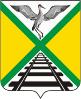  СОВЕТ МУНИЦИПАЛЬНОГО РАЙОНА                                                     «ЗАБАЙКАЛЬСКИЙ РАЙОН»VI - СОЗЫВАРЕШЕНИЕп.г.т.Забайкальск19 июня  2019 года                                                                                          № 262О внесении изменений и дополнений в Положение о Контрольно-ревизионной комиссии муниципального района «Забайкальский район»Забайкальского края, утвержденное решением Совета муниципального района "Забайкальский район" от 21 июня 2016 года №267В соответствии с изменениями, внесенными в Федеральный закон от 07.02.2011 №6-ФЗ «Об общих принципах организации и деятельности контрольно-счетных органов субъектов Российской Федерации и муниципальных образований»  Федеральным законом от 03.04.2017 №64-ФЗ, Федеральным законом от 27.12.2018 №559-ФЗ, Федеральным законом от 27.12.2018 №566-ФЗ, учитывая протест прокуратуры Забайкальского района от 30.04.2019 № 07-22а-2019/2025 на решение Совета муниципального района «Забайкальский район» от 21 июня 2016 года №267 «Об утверждении Положения о контрольно-ревизионной комиссии муниципального района «Забайкальский район» Забайкальского края в новой редакции», на основании статьи 24 Устава  муниципального района «Забайкальский район»  Совет муниципального района «Забайкальский район» решил:1. Внести следующие изменения и дополнения в Положение о Контрольно-ревизионной комиссии муниципального района «Забайкальский район» Забайкальского края, утвержденное решением Совета муниципального района "Забайкальский район" от 21 июня 2016 года №267:	1.1. Часть 2 статьи 6 дополнить пунктом 5 следующего содержания:«5) наличия оснований, предусмотренных частью 3 настоящей статьи.»;1.2. Часть 5 статьи 7 дополнить пунктом 8 следующего содержания:«8)    несоблюдения ограничений, запретов, неисполнения обязанностей, которые установлены Федеральным законом от 25 декабря 2008 года № 273-ФЗ "О противодействии коррупции", Федеральным законом от 3 декабря 2012 года № 230-ФЗ "О контроле за соответствием расходов лиц, замещающих государственные должности, и иных лиц их доходам", Федеральным законом от 7 мая 2013 года № 79-ФЗ "О запрете отдельным категориям лиц открывать и иметь счета (вклады), хранить наличные денежные средства и ценности в иностранных банках, расположенных за пределами территории Российской Федерации, владеть и (или) пользоваться иностранными финансовыми инструментами";	1.3. Статью 15 дополнить частью 4.1 следующего содержания:«4.1. Должностные лица контрольно-ревизионной комиссии  обязаны соблюдать ограничения, запреты, исполнять обязанности, которые установлены Федеральным законом от 25 декабря 2008 года №273-ФЗ «О противодействии коррупции», Федеральным законом от 3 декабря 2012 года «О контроле за соответствием расходов лиц, замещающих государственные должности, и иных лиц их доходам», Федеральным законом от 7 мая 2013 года «О запрете отдельным категориям лиц открывать и иметь счета (вклады), хранить наличные денежные средства и ценности в иностранных банках, расположенных за пределами территории Российской Федерации, владеть и (или) пользоваться иностранными финансовыми инструментами».»;1.4. Статью 1 дополнить частью 6 следующего содержания:«6. В порядке, определяемом законами субъектов Российской Федерации, представительные органы муниципальных образований вправе заключать соглашения с контрольно-счетными органами субъектов Российской Федерации о передаче им полномочий по осуществлению внешнего муниципального финансового контроля.»;	1.5. Часть 9 статьи 17 дополнить предложением следующего содержания:«Правоохранительные органы обязаны предоставлять контрольно-ревизионной комиссии информацию о ходе рассмотрения и принятых решениях по переданным контрольно-ревизионной комиссией материалам.».2. Уполномочить председателя Контрольно-ревизионной комиссии муниципального района Забайкальский район» Забайкальского края Цыбенову Ц.Д. осуществить государственную регистрацию внесенных изменений и дополнений в установленном законодательстве порядке.3. Опубликовать (обнародовать) настоящее решение в порядке, установленном Уставом муниципального района «Забайкальский район», и разместить на официальном сайте муниципального района «Забайкальский район» в информационно-телекоммуникационной сети «Интернет» www.zabaikaiskadm.ru.	4. Настоящее решение вступает в силу на следующий день после официального опубликования (обнародования).Глава муниципального района«Забайкальский район»                                                                         А.М. Эпов